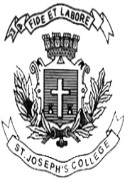 ST. JOSEPH’S COLLEGE (AUTONOMOUS), BENGALURU - 27M.A. ECONOMICS - IV SEMESTERSEMESTER EXAMINATION: APRIL 2022(Examination conducted in July 2022)EC 0218 - Environmental EconomicsTime - 2 ½ hrs		                                     	               Max Marks - 70This question paper contains 1 printed page and three partsPart AAnswer any 5 questions						2   5 = 10 What are the objectives of natural resource management?Give the Brundtland Commission definition of Sustainable Development.What are the assumptions of strong and weak sustainability respectively?Explain the energy crisis. What is Cost Benefit Analysis.Mention and briefly explain any two instruments of environmental regulation.Define: Silent Spring, Spaceship Earth
PART BAnswer any 3 questions					10  3 = 30Diagrammatically explain the Material Balance Model.Explain and elaborate on the idea of environmental justice.What are the economic uses of the environment?Define and explain the concept of Environmental Impact Assessment.What are the main theories of government intervention? Highlight the positive and the normative attributes of the theories.
Part CAnswer any 2 questions						15  2 = 30Explain market failure and the approaches to market failure. How do we internalise externalities?What is Environmental Economic Valuation? Briefly explain the various methods and techniques of EEV.What are the elements of a well defined private property rights system? Explain the various types of property regimes.